ÖĞRENCİ İŞ DOSYASIEĞİTİMİN BAŞLAMA TARİHİ	: ……/……./……….EĞİTİMİN BİTİŞ TARİHİ	: ……/……./……….ÖĞRENCİNİNADI-SOYADI	:…………………………………………………………..MESLEK ALANI/DALI	:…………………………………………………………..SINIFI/NO	:…………………………………………………………..İŞLETMENİNADI	:…………………………………………………………..ADRESİ	:…………………………………………………………..USTA ÖĞRETİCİNİN /EĞİTİM PERSONELİNİN ADI-SOYADI	:…………………………………………………………..KOORDİNATÖR ÖĞRETMENİNADI-SOYADI	:…………………………………………………………..NOT: HER DERS İÇİN 3 ADET OLACAK ŞEKİLDE ÇOĞALTILARAK KULLANILACAKTIR.GÜNLÜK İŞ VE İŞLEMLERİ TAKİP FORMUDERSİN ADI:…………………………………………………GÜNLÜK İŞ VE İŞLEMLERİ TAKİP FORMUDERSİN ADI:…………………………………………………GÜNLÜK İŞ VE İŞLEMLERİ TAKİP FORMUDERSİN ADI:…………………………………………………GÜNLÜK İŞ VE İŞLEMLERİ TAKİP FORMUDERSİN ADI:…………………………………………………TARİHYAPTIRILAN İŞİN ADIVERİLEN PUAN(100’LÜK SİSTEM)USTA ÖĞRETİCİNİN İMZASIAÇIKLAMALAR:  1) BU FORM ÖĞRENCİNİN İŞLETMELERDE MESLEK EĞİTİMİ İŞ DOSYASINDA MUHAFAZA EDİLECEKTİR. 2) HER DERSTEN 3 İŞ YAPTIRILACAKTIR. 3) HER DERS İÇİN 1 ADET OLACAK ŞEKİLDE ÇOĞALTILARAK KULLANILACAKTIR.AÇIKLAMALAR:  1) BU FORM ÖĞRENCİNİN İŞLETMELERDE MESLEK EĞİTİMİ İŞ DOSYASINDA MUHAFAZA EDİLECEKTİR. 2) HER DERSTEN 3 İŞ YAPTIRILACAKTIR. 3) HER DERS İÇİN 1 ADET OLACAK ŞEKİLDE ÇOĞALTILARAK KULLANILACAKTIR.AÇIKLAMALAR:  1) BU FORM ÖĞRENCİNİN İŞLETMELERDE MESLEK EĞİTİMİ İŞ DOSYASINDA MUHAFAZA EDİLECEKTİR. 2) HER DERSTEN 3 İŞ YAPTIRILACAKTIR. 3) HER DERS İÇİN 1 ADET OLACAK ŞEKİLDE ÇOĞALTILARAK KULLANILACAKTIR.AÇIKLAMALAR:  1) BU FORM ÖĞRENCİNİN İŞLETMELERDE MESLEK EĞİTİMİ İŞ DOSYASINDA MUHAFAZA EDİLECEKTİR. 2) HER DERSTEN 3 İŞ YAPTIRILACAKTIR. 3) HER DERS İÇİN 1 ADET OLACAK ŞEKİLDE ÇOĞALTILARAK KULLANILACAKTIR.DERSİN ADI:………………………………………DERSİN ADI:………………………………………DERSİN ADI:………………………………………İŞİN ADI:……………………………………………İŞİN ADI:……………………………………………İŞİN ADI:……………………………………………İŞİN ADI:……………………………………………İŞİN ADI:……………………………………………İŞİN ADI:……………………………………………İŞİN ADI:……………………………………………İŞİN ADI:……………………………………………İŞİN ADI:……………………………………………İŞİN ADI:……………………………………………PROJE / RESİM / RAPORPROJE / RESİM / RAPORPROJE / RESİM / RAPORPROJE / RESİM / RAPORPROJE / RESİM / RAPORPROJE / RESİM / RAPORPROJE / RESİM / RAPORPROJE / RESİM / RAPORPROJE / RESİM / RAPORPROJE / RESİM / RAPORPROJE / RESİM / RAPORPROJE / RESİM / RAPORPROJE / RESİM / RAPORİŞE BAŞLAMAİŞ BİTİRMEDEĞERLENDİRMEDEĞERLENDİRMEDEĞERLENDİRMEDEĞERLENDİRMEDEĞERLENDİRMEDEĞERLENDİRMEDEĞERLENDİRMEDEĞERLENDİRMEDEĞERLENDİRMEDEĞERLENDİRMEDEĞERLENDİRMETarihi:…../……/…Saati: …../……/…Tarihi:…../……/……Saati: …../……/……Değerlendirmeye Esas KriterlerDeğerlendirmeye Esas KriterlerToplam PuanToplam PuanVerilen Süre……….. SaatKullanılan Süre……….. SaatDeğerlendirmeye Esas PuanDeğerlendirmeye Esas PuanRakam ileYazı ile………… Dakika………… DakikaTakdir Edilen PuanTakdir Edilen PuanÖĞRENCİNİNAdı Soyadı-İmzasıUSTA ÖĞRETİCİ/EĞİTİCİPERSONELİNAdı Soyadı-İmzasıUSTA ÖĞRETİCİ/EĞİTİCİPERSONELİNAdı Soyadı-İmzasıKOORDİNATÖR ÖĞRETMENİNAdı Soyadı-İmzasıKOORDİNATÖR ÖĞRETMENİNAdı Soyadı-İmzasıKOORDİNATÖR ÖĞRETMENİNAdı Soyadı-İmzasıKOORDİNATÖR ÖĞRETMENİNAdı Soyadı-İmzasıKOORDİNATÖR ÖĞRETMENİNAdı Soyadı-İmzasıKOORDİNATÖR ÖĞRETMENİNAdı Soyadı-İmzasıKOORDİNATÖR ÖĞRETMENİNAdı Soyadı-İmzasıKOORDİNATÖR ÖĞRETMENİNAdı Soyadı-İmzasıKOORDİNATÖR ÖĞRETMENİNAdı Soyadı-İmzasıKOORDİNATÖR ÖĞRETMENİNAdı Soyadı-İmzası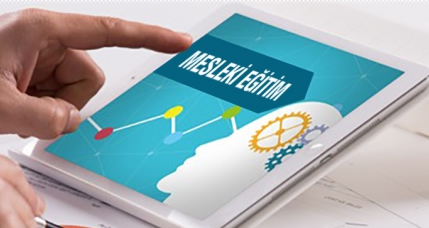 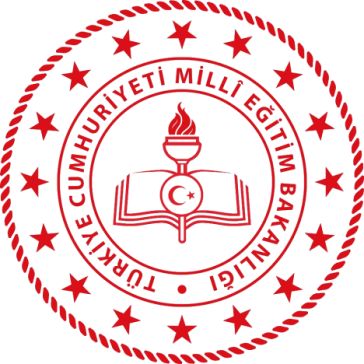 